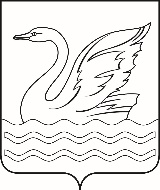 Городской округ Долгопрудный Московской областиСОВЕТ ДЕПУТАТОВГОРОДСКОГО ОКРУГА ДОЛГОПРУДНЫЙМОСКОВСКОЙ ОБЛАСТИ141700, Московская область,городской округ Долгопрудный, пл. Собина, дом 3,                                                         тел./факс: (495) 408-88-75sovet_deputatov_dolgoprudny@mail.ruРЕШЕНИЕ«18» мая 2022 года	          № 43 - р О награждении Благодарственным письмом Совета депутатов                    городского округа Долгопрудный Московской области                                      воспитателя муниципального бюджетного дошкольного                           образовательного учреждения городского округа Долгопрудный                              центра развития ребенка – детского сада № 11 «Золотой ключик»                             Косаревой Галины Ивановны           На основании решения Совета депутатов городского округа Долгопрудный Московской области от 21.11.2019 № 25-р «О знаке отличия «Благодарственное письмо Совета депутатов городского округа Долгопрудный Московской области», Устава городского округа Долгопрудный Московской области, Регламента Совета депутатов городского округа Долгопрудный Московской области, Совет депутатов  городского округа Долгопрудный Московской областир е ш и л:           1. Наградить Благодарственным письмом Совета депутатов городского округа Долгопрудный Московской области воспитателя муниципального бюджетного дошкольного образовательного учреждения городского округа Долгопрудный                              центра развития ребенка – детского сада № 11 «Золотой ключик»                             Косареву Галину Ивановну.           2. Настоящее решение вступает в силу с момента его подписания председателем Совета депутатов городского округа Долгопрудный Московской области.Председатель Совета депутатовгородского округа ДолгопрудныйМосковской области 							        Д.В. Балабанов«18» мая 2022 годаПринято на заседании Совета депутатов городского округа ДолгопрудныйМосковской области18 мая 2022 года